 Decolonization of Non-ICU Patients With DevicesSection 13-1 – Staff Huddle Reminder:How To Address Chlorhexidine Bath or Shower RefusalsREMEMBER: Your enthusiasm and encouragement are the greatest predictors of a patient’s acceptance of the protocol.Tell patients:This bath/shower will protect them from infection during their hospital stayChlorhexidine gluconate (CHG) is more protective than soap and waterCHG is used on millions of patients in hospitals across the country to clean the skin and protect patients from germs.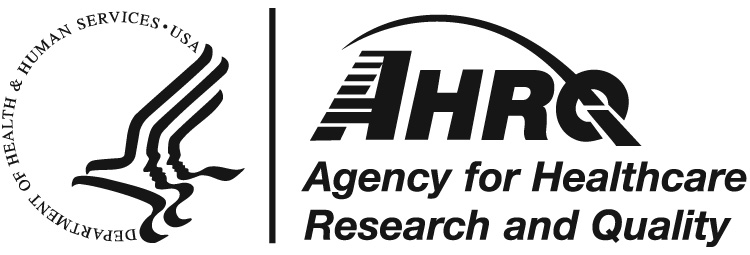 AHRQ Pub. No. 20(22)-0036March 2022 Decolonization of Non-ICU Patients With DevicesSection 13-1 – Staff Huddle Reminder:How To Address Chlorhexidine Bath or Shower RefusalsREMEMBER: Your enthusiasm and encouragement are the greatest predictors of a patient’s acceptance of the protocol.Tell patients:This bath/shower will protect them from infection during their hospital stayChlorhexidine gluconate (CHG) is more protective than soap and waterCHG is used on millions of patients in hospitals across the country to clean the skin and protect patients from germs.AHRQ Pub. No. 20(22)-0036March 2022